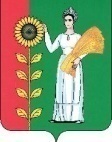 СОВЕТ  ДЕПУТАТОВ  СЕЛЬСКОГО  ПОСЕЛЕНИЯПУШКИНСКИЙ  СЕЛЬСОВЕТДобринского муниципального районаЛипецкой  области90-я сессия IV созываР Е Ш Е Н И Е21 апреля 2015 г.                       с. Пушкино                     № 250-рсО внесении изменений в Положение «Об оплате труда работников муниципального автономного учреждения культуры «Пушкинский поселенческий центр культуры»Рассмотрев, представленный администрацией сельского поселения Пушкинский сельсовет, проект решения о внесении изменений в Положение «Об оплате труда работников муниципального автономного учреждения культуры «Пушкинский поселенческий центр культуры» руководствуясь Уставом сельского поселения Пушкинский сельсовет, учитывая решение постоянной комиссии по экономике, бюджету, муниципальной собственности и социальным вопросам, Совет депутатов сельского поселения Пушкинский сельсоветР Е Ш И Л:1. Внести изменения в Положение «Об оплате труда работников муниципального автономного учреждения культуры «Пушкинский поселенческий центр культуры», утвержденное решением  сессии Совета депутатов сельского поселения Пушкинский сельсовет № 191-рс от 11.03.2014г., в редакции решения № 214-рс  от  05.09.2014г., в редакции решения № 235-рс от 21.01.2015г.2. Направить указанный нормативно-правовой акт на подпись главе сельского поселения для подписания и официального обнародования.3. Настоящее решение вступает в силу с момента принятия и распространяется на правоотношения возникшие с 01.01.2015 года.Председатель Совета депутатов сельского поселения Пушкинский сельсовет                                                            Н.Г. Демихова                                                                                                                 Приняты                                                   решением Совета депутатов сельского поселения Пушкинский сельсовет № 250-рс от 21.04.2015г.Изменения в Положение«Об оплате труда работников муниципального автономного учреждения культуры «Пушкинский поселенческий центр культуры»(Утвержденное решением  сессии Совета депутатов сельского поселения Пушкинский сельсовет № 191-рс от 11.03.2014г., в редакции решения № 214-рс  от 05.09.2014г.,  в редакции решения № 235-рс от 21.01.2015г.)Положение об оплате труда работников МАУК « Пушкинский ПЦК» изложить в новой редакции согласно приложениюп.2.3.1. Выплаты за интенсивность, высокие результаты работы и за качество выполняемых работ изложить в новой редакции (прилагается)п. 2.3.2. Выплаты за почетное звание «Заслуженный» изложить в новой редакции (прилагается)п.2.3.3.  За выслугу лет руководителю изложить в новой редакции (прилагается)Глава сельского поселенияПушкинский сельсовет:                                                          Н.Г. ДемиховаПриложение № 1                                                                      к положению «Об оплате труда работников муниципального автономного учреждения культуры «Пушкинский поселенческий центр культуры»2.3.1. Ежемесячные выплаты за интенсивность, высокие результаты работы и за качество выполняемых работ устанавливаются показателями эффективности деятельности учреждения с учетом критериев и показателей оценки для каждого сотрудника, позволяющих оценить результативность и качество работы, Положением о порядке установления компенсационных и стимулирующих выплат руководителю учреждения. По подведению оценки качества и эффективности  создается комиссия, итог оценки качества и эффективности утверждается приказом директора.              - Руководителю – от 60 до 120% должностного оклада2.3.2. Выплаты за почетное звание «Заслуженный» устанавливаются: лицам, имеющим звание «Заслуженный» и работающим по соответствующему профилю - в размере 25 % от  должностного оклада. 2.3.3. За выслугу лет руководителю ежемесячно в  зависимости от стажа работы в следующих размерах:    от 1 до 5 лет - 10 % от  должностного оклада; с 5 до 10 лет   - 20 %    от  должностного оклада; с 10 до 15 лет – 25 %  от  должностного оклада; свыше 15 лет - 30 % от  должностного оклада.Глава сельского поселенияПушкинский  сельсовет:                                                       Н.Г. Демихова